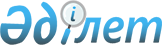 О внесении изменения в решение Шалкарского районного маслихата Актюбинской области от 29 декабря 2020 года № 619 "Об утверждении бюджета Кауылжырского сельского округа на 2021-2023 годы"Решение Шалкарского районного маслихата Актюбинской области от 2 июля 2021 года № 76. Зарегистрирован в Министерстве юстиции Республики Казахстан 3 июля 2021 года № 23270
      Шалкарский районный маслихат Актюбинской области РЕШИЛ:
      1. Внести в решение Шалкарского районного маслихата Актюбинской области от 29 декабря 2020 года "Об утверждении бюджета Кауылжырского сельского округа на 2021-2023 годы" № 619 (зарегистрированное в Реестре государственной регистрации нормативных правовых актов под № 7880) следующее изменение:
      приложение 1 к указанному решению изложить в новой редакции согласно приложения к настоящему решению.
      2. Настоящее решение вводится в действие с 1 января 2021 года. Бюджет Кауылжырского сельского округа на 2021 год
					© 2012. РГП на ПХВ «Институт законодательства и правовой информации Республики Казахстан» Министерства юстиции Республики Казахстан
				
      Председатель сессии Шалкарского 
районного маслихата 

Ж. Былқайыр

      Секретарь Шалкарского 
районного маслихата 

С. Бигеев
Приложение к решению Шалкарского районного маслихата от 2 июля 2021 года № 76Приложение 1 к решению Шалкарского районного маслихата от 29 декабря 2020 года № 619
Категория
Категория
Категория
Категория
Категория
Сумма, 
тысяч тенге
Класс
Класс
Класс
Класс
Сумма, 
тысяч тенге
Подкласс
Подкласс
Подкласс
Сумма, 
тысяч тенге
Наименование
Наименование
Сумма, 
тысяч тенге
I. Доходы
I. Доходы
34708,0
1
Налоговые поступления
Налоговые поступления
1805,0
04
Налоги на собственность
Налоги на собственность
1805,0
1
Налоги на имущество
Налоги на имущество
55,0
3
Земельный налог 
Земельный налог 
60,0
4
Налог на транспортные средства
Налог на транспортные средства
1690,0
2
Неналоговые поступления
Неналоговые поступления
55,0
01
Доходы от государственной собственности
Доходы от государственной собственности
55,0
5
Доходы от аренды имущества, находящегося в государственной собственности
Доходы от аренды имущества, находящегося в государственной собственности
55,0
4
Поступления трансфертов
Поступления трансфертов
32848,0
02
Трансферты из вышестоящих органов государственного управления
Трансферты из вышестоящих органов государственного управления
32848,0
3
Трансферты из районного (города областного значения) бюджета
Трансферты из районного (города областного значения) бюджета
32848,0
II. Затраты
II. Затраты
II. Затраты
II. Затраты
II. Затраты
36910,0
01
Государственные услуги общего характера
24621,8
1
Представительные, исполнительные и другие органы, выполняющие общие функции государственного управления
24621,8
124
Аппарат акима города районного значения, села, поселка, сельского округа
24621,8
001
Услуги по обеспечению деятельности акима города районного значения, села, поселка, сельского округа
24621,8
07
Жилищно-коммунальное хозяйство
12288,0
3
Благоустройство населенных пунктов
12288,0
124
Аппарат акима города районного значения, села, поселка, сельского округа
12288,0
008
Освещение улиц в населенных пунктах
900,0
009
Обеспечение санитарии населенных пунктов
300,0
011
Благоустройство и озеленение населенных пунктов
11088,0
15
Трансферты
0,2
1
Трансферты
0,2
124
Аппарат акима города районного значения, села, поселка, сельского округа
0,2
048
Возврат неиспользованного (недоиспользованного) целевого трансферта
0,2
III. Дефицит (профицит) бюджета
-2202,0
IV. Финансирование дефицита (использование профицита) бюджета
2202,0
8
Используемые остатки бюджетных средств
2202,0
01
Остатки бюджетных средств
2202,0
1
1
Свободные остатки бюджетных средств
2202,0